 : POS Child Development  and-or  –  9/4/12Career Technical Education (CTE) Program of Study for Entry into Community CollegeCareer Technical Education (CTE) Program of Study for Entry into Community CollegeCareer Technical Education (CTE) Program of Study for Entry into Community CollegeCareer Technical Education (CTE) Program of Study for Entry into Community CollegeCareer Technical Education (CTE) Program of Study for Entry into Community CollegeCareer Technical Education (CTE) Program of Study for Entry into Community CollegeCareer Technical Education (CTE) Program of Study for Entry into Community CollegeCareer Technical Education (CTE) Program of Study for Entry into Community CollegeCareer Technical Education (CTE) Program of Study for Entry into Community CollegeCareer Technical Education (CTE) Program of Study for Entry into Community CollegeCareer Technical Education (CTE) Program of Study for Entry into Community CollegeCareer Technical Education (CTE) Program of Study for Entry into Community CollegeCareer Technical Education (CTE) Program of Study for Entry into Community CollegeCareer Technical Education (CTE) Program of Study for Entry into Community CollegeCareer Technical Education (CTE) Program of Study for Entry into Community CollegeCareer Technical Education (CTE) Program of Study for Entry into Community CollegeCareer Technical Education (CTE) Program of Study for Entry into Community CollegeCareer Technical Education (CTE) Program of Study for Entry into Community CollegeCareer Technical Education (CTE) Program of Study for Entry into Community College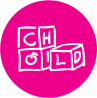 Name:      Name:      Name:      Name:      Name:      ID:      ID:      ID:      Gr:   Gr:   Department: Family and Consumer ScienceDepartment: Family and Consumer ScienceDepartment: Family and Consumer ScienceDepartment: Family and Consumer ScienceDepartment: Family and Consumer ScienceDepartment: Family and Consumer ScienceIndustry Sector:  Education, Child Development and Family ServicesIndustry Sector:  Education, Child Development and Family ServicesIndustry Sector:  Education, Child Development and Family ServicesIndustry Sector:  Education, Child Development and Family ServicesIndustry Sector:  Education, Child Development and Family ServicesCareer Pathway:  Child Development and/or EducationCareer Pathway:  Child Development and/or EducationCareer Pathway:  Child Development and/or EducationCareer Pathway:  Child Development and/or EducationCareer Pathway:  Child Development and/or EducationCareer Pathway:  Child Development and/or EducationCareer Pathway:  Child Development and/or EducationStudent Organization or Club:FHA-HERO, Child Development ClubStudent Organization or Club:FHA-HERO, Child Development ClubStudent Organization or Club:FHA-HERO, Child Development ClubStudent Organization or Club:FHA-HERO, Child Development ClubRecommended High School Course ScheduleRecommended High School Course ScheduleRecommended High School Course ScheduleRecommended High School Course ScheduleRecommended High School Course ScheduleRecommended High School Course ScheduleRecommended High School Course ScheduleRecommended High School Course ScheduleRecommended High School Course ScheduleRecommended High School Course ScheduleRecommended High School Course ScheduleRecommended High School Course ScheduleRecommended High School Course ScheduleRecommended High School Course ScheduleRecommended High School Course ScheduleRecommended High School Course ScheduleRecommended High School Course ScheduleRecommended High School Course ScheduleRecommended High School Course ScheduleLevelGradeEnglishEnglishSocial StudiesMathMathMathMathScienceOther Required Courses, Electives, CTEOther Required Courses, Electives, CTEOther Required Courses, Electives, CTEOther Required Courses, Electives, CTEOther Required Courses, Electives, CTEOther Required Courses, Electives, CTEOther Required Courses, Electives, CTEWork-BasedLearning ActivitiesWork-BasedLearning ActivitiesSecondary9English 1English 1Geography & Health & Wellness Algebra IAlgebra IAlgebra IAlgebra ILife SciencePhysical Ed 1 Physical Ed 1 Physical Ed 1 Physical Ed 1 Strategic English IStrategic English IStrategic English IFHA-HEROFHA-HEROSecondary10English 2English 2World HistoryGeometryGeometryGeometryGeometryBiologyPhysical Ed 2 Physical Ed 2 Physical Ed 2 Physical Ed 2 Foreign Language ORFine ArtsForeign Language ORFine ArtsForeign Language ORFine ArtsFHA-HEROROP Industry DayFHA-HEROROP Industry DaySecondary11English 3English 3US HistoryAlgebra 2/ TrigonometryAlgebra 2/ TrigonometryAlgebra 2/ TrigonometryAlgebra 2/ TrigonometryChemistryTWO PERIODS***ROP Careers w/ Infants and ToddlersTWO PERIODS***ROP Careers w/ Infants and ToddlersTWO PERIODS***ROP Careers w/ Infants and ToddlersTWO PERIODS***ROP Careers w/ Infants and ToddlersTWO PERIODS***ROP Careers w/ Infants and ToddlersTWO PERIODS***ROP Careers w/ Infants and ToddlersTWO PERIODS***ROP Careers w/ Infants and ToddlersFHA-HEROROP Community ClassroomROP Portfolio DayFHA-HEROROP Community ClassroomROP Portfolio DaySecondary12English 4English 4Government & EconomicsCollege Prep Math orCTE ElectiveHealth & Family Living**College Prep Math orCTE ElectiveHealth & Family Living**College Prep Math orCTE ElectiveHealth & Family Living**College Prep Math orCTE ElectiveHealth & Family Living**CTE Elective**Child DevelopmentTWO PERIODS***ROP Foundations in EducationTWO PERIODS***ROP Foundations in EducationTWO PERIODS***ROP Foundations in EducationTWO PERIODS***ROP Foundations in EducationTWO PERIODS***ROP Foundations in EducationTWO PERIODS***ROP Foundations in EducationTWO PERIODS***ROP Foundations in EducationFHA-HEROROP Community ClassroomROP Portfolio DaySenior Exit InterviewsFHA-HEROROP Community ClassroomROP Portfolio DaySenior Exit InterviewsPostsecondaryArticulated Courses:   Student earns  units of credit for the identified college course when student passes the ACE (Articulated Credit by Exam)Articulated Courses:   Student earns  units of credit for the identified college course when student passes the ACE (Articulated Credit by Exam)Articulated Courses:   Student earns  units of credit for the identified college course when student passes the ACE (Articulated Credit by Exam)Articulated Courses:   Student earns  units of credit for the identified college course when student passes the ACE (Articulated Credit by Exam)Articulated Courses:   Student earns  units of credit for the identified college course when student passes the ACE (Articulated Credit by Exam)Articulated Courses:   Student earns  units of credit for the identified college course when student passes the ACE (Articulated Credit by Exam)Articulated Courses:   Student earns  units of credit for the identified college course when student passes the ACE (Articulated Credit by Exam)Articulated Courses:   Student earns  units of credit for the identified college course when student passes the ACE (Articulated Credit by Exam)Articulated Courses:   Student earns  units of credit for the identified college course when student passes the ACE (Articulated Credit by Exam)Articulated Courses:   Student earns  units of credit for the identified college course when student passes the ACE (Articulated Credit by Exam)Articulated Courses:   Student earns  units of credit for the identified college course when student passes the ACE (Articulated Credit by Exam)Articulated Courses:   Student earns  units of credit for the identified college course when student passes the ACE (Articulated Credit by Exam)Articulated Courses:   Student earns  units of credit for the identified college course when student passes the ACE (Articulated Credit by Exam)Articulated Courses:   Student earns  units of credit for the identified college course when student passes the ACE (Articulated Credit by Exam)Articulated Courses:   Student earns  units of credit for the identified college course when student passes the ACE (Articulated Credit by Exam)Articulated Courses:   Student earns  units of credit for the identified college course when student passes the ACE (Articulated Credit by Exam)Articulated Courses:   Student earns  units of credit for the identified college course when student passes the ACE (Articulated Credit by Exam)Articulated Courses:   Student earns  units of credit for the identified college course when student passes the ACE (Articulated Credit by Exam)PostsecondaryMUHSD/ROPMUHSD/ROPMUHSD/ROPMUHSD/ROPMUHSD/ROPMUHSD/ROPUNITSPostsecondaryChild Development  Child Development  Child Development  Child Development  Child Development  Child Development  CLDV 01: Child Growth and DevelopmentCLDV 01: Child Growth and DevelopmentCLDV 01: Child Growth and DevelopmentCLDV 01: Child Growth and DevelopmentCLDV 01: Child Growth and DevelopmentCLDV 01: Child Growth and DevelopmentCLDV 01: Child Growth and DevelopmentCLDV 01: Child Growth and DevelopmentCLDV 01: Child Growth and DevelopmentCLDV 01: Child Growth and DevelopmentCLDV 01: Child Growth and Development3PostsecondaryROP Career w/ Infants & Toddlers (2 Periods)ROP Career w/ Infants & Toddlers (2 Periods)ROP Career w/ Infants & Toddlers (2 Periods)ROP Career w/ Infants & Toddlers (2 Periods)ROP Career w/ Infants & Toddlers (2 Periods)ROP Career w/ Infants & Toddlers (2 Periods)CLDV 35: Infant & Toddler Development CLDV 35L: Infant and Toddler Practicum CLDV 35: Infant & Toddler Development CLDV 35L: Infant and Toddler Practicum CLDV 35: Infant & Toddler Development CLDV 35L: Infant and Toddler Practicum CLDV 35: Infant & Toddler Development CLDV 35L: Infant and Toddler Practicum CLDV 35: Infant & Toddler Development CLDV 35L: Infant and Toddler Practicum CLDV 35: Infant & Toddler Development CLDV 35L: Infant and Toddler Practicum CLDV 35: Infant & Toddler Development CLDV 35L: Infant and Toddler Practicum CLDV 35: Infant & Toddler Development CLDV 35L: Infant and Toddler Practicum CLDV 35: Infant & Toddler Development CLDV 35L: Infant and Toddler Practicum CLDV 35: Infant & Toddler Development CLDV 35L: Infant and Toddler Practicum CLDV 35: Infant & Toddler Development CLDV 35L: Infant and Toddler Practicum 23PostsecondaryROP Foundations in Education (2 Periods)Health and Family LivingROP Foundations in Education (2 Periods)Health and Family LivingROP Foundations in Education (2 Periods)Health and Family LivingROP Foundations in Education (2 Periods)Health and Family LivingROP Foundations in Education (2 Periods)Health and Family LivingROP Foundations in Education (2 Periods)Health and Family LivingLBST 10: Introduction into Education HLTH 10: Contemporary HealthLBST 10: Introduction into Education HLTH 10: Contemporary HealthLBST 10: Introduction into Education HLTH 10: Contemporary HealthLBST 10: Introduction into Education HLTH 10: Contemporary HealthLBST 10: Introduction into Education HLTH 10: Contemporary HealthLBST 10: Introduction into Education HLTH 10: Contemporary HealthLBST 10: Introduction into Education HLTH 10: Contemporary HealthLBST 10: Introduction into Education HLTH 10: Contemporary HealthLBST 10: Introduction into Education HLTH 10: Contemporary HealthLBST 10: Introduction into Education HLTH 10: Contemporary HealthLBST 10: Introduction into Education HLTH 10: Contemporary Health33                     *ROP Certificate Earned at Completion of Course           ** credit earned through articulation              ***ROP & Articulation                     *ROP Certificate Earned at Completion of Course           ** credit earned through articulation              ***ROP & Articulation                     *ROP Certificate Earned at Completion of Course           ** credit earned through articulation              ***ROP & Articulation                     *ROP Certificate Earned at Completion of Course           ** credit earned through articulation              ***ROP & Articulation                     *ROP Certificate Earned at Completion of Course           ** credit earned through articulation              ***ROP & Articulation                     *ROP Certificate Earned at Completion of Course           ** credit earned through articulation              ***ROP & Articulation                     *ROP Certificate Earned at Completion of Course           ** credit earned through articulation              ***ROP & Articulation                     *ROP Certificate Earned at Completion of Course           ** credit earned through articulation              ***ROP & Articulation                     *ROP Certificate Earned at Completion of Course           ** credit earned through articulation              ***ROP & Articulation                     *ROP Certificate Earned at Completion of Course           ** credit earned through articulation              ***ROP & Articulation                     *ROP Certificate Earned at Completion of Course           ** credit earned through articulation              ***ROP & Articulation                     *ROP Certificate Earned at Completion of Course           ** credit earned through articulation              ***ROP & Articulation                     *ROP Certificate Earned at Completion of Course           ** credit earned through articulation              ***ROP & Articulation                     *ROP Certificate Earned at Completion of Course           ** credit earned through articulation              ***ROP & Articulation                     *ROP Certificate Earned at Completion of Course           ** credit earned through articulation              ***ROP & Articulation                     *ROP Certificate Earned at Completion of Course           ** credit earned through articulation              ***ROP & Articulation                     *ROP Certificate Earned at Completion of Course           ** credit earned through articulation              ***ROP & Articulation                     *ROP Certificate Earned at Completion of Course           ** credit earned through articulation              ***ROP & Articulation                     *ROP Certificate Earned at Completion of Course           ** credit earned through articulation              ***ROP & Articulation Coursework Related to the Pathway Coursework Related to the Pathway Coursework Related to the Pathway Coursework Related to the Pathway Coursework Related to the Pathway Coursework Related to the Pathway Coursework Related to the Pathway Coursework Related to the Pathway Coursework Related to the Pathway Coursework Related to the Pathway Coursework Related to the Pathway Coursework Related to the PathwaySample Occupations Related to the PathwaySample Occupations Related to the PathwaySample Occupations Related to the PathwaySample Occupations Related to the PathwaySample Occupations Related to the PathwaySample Occupations Related to the PathwaySample Occupations Related to the PathwayDegrees & CertificatesDegrees & CertificatesDegrees & CertificatesDegrees & CertificatesDegrees & CertificatesDegrees & CertificatesSample Courses Sample Courses Sample Courses Sample Courses Sample Courses Sample Courses AA or AS Degree or CertificateAA or AS Degree or CertificateAA or AS Degree or CertificateAA or AS Degree or CertificateBS or BA Degree or HigherBS or BA Degree or HigherBS or BA Degree or HigherDegrees:AA-Child DevelopmentAA – Liberal Studies (Teaching Preparation)Certificates:Early Intervention AssistantFamilies in Crisis SpecializationChild Dev: Infant/Toddler Care SpecializationChild Dev: School-Age Care SpecializationDegrees:AA-Child DevelopmentAA – Liberal Studies (Teaching Preparation)Certificates:Early Intervention AssistantFamilies in Crisis SpecializationChild Dev: Infant/Toddler Care SpecializationChild Dev: School-Age Care SpecializationDegrees:AA-Child DevelopmentAA – Liberal Studies (Teaching Preparation)Certificates:Early Intervention AssistantFamilies in Crisis SpecializationChild Dev: Infant/Toddler Care SpecializationChild Dev: School-Age Care SpecializationDegrees:AA-Child DevelopmentAA – Liberal Studies (Teaching Preparation)Certificates:Early Intervention AssistantFamilies in Crisis SpecializationChild Dev: Infant/Toddler Care SpecializationChild Dev: School-Age Care SpecializationDegrees:AA-Child DevelopmentAA – Liberal Studies (Teaching Preparation)Certificates:Early Intervention AssistantFamilies in Crisis SpecializationChild Dev: Infant/Toddler Care SpecializationChild Dev: School-Age Care SpecializationDegrees:AA-Child DevelopmentAA – Liberal Studies (Teaching Preparation)Certificates:Early Intervention AssistantFamilies in Crisis SpecializationChild Dev: Infant/Toddler Care SpecializationChild Dev: School-Age Care SpecializationCLDV 02:  Child, Family & CommunityCLDV 03:  Principles & Practices of Teaching Young                     ChildrenCLDV 05:  Health, Safety, NutritionCLDV 06:  Teaching in a Diverse SocietyCLDV 07:  Introduction Curriculum for  Young ChildLBST 20:   Introduction to Education IIENGL 31:  Children’s LiteratureCLDV 02:  Child, Family & CommunityCLDV 03:  Principles & Practices of Teaching Young                     ChildrenCLDV 05:  Health, Safety, NutritionCLDV 06:  Teaching in a Diverse SocietyCLDV 07:  Introduction Curriculum for  Young ChildLBST 20:   Introduction to Education IIENGL 31:  Children’s LiteratureCLDV 02:  Child, Family & CommunityCLDV 03:  Principles & Practices of Teaching Young                     ChildrenCLDV 05:  Health, Safety, NutritionCLDV 06:  Teaching in a Diverse SocietyCLDV 07:  Introduction Curriculum for  Young ChildLBST 20:   Introduction to Education IIENGL 31:  Children’s LiteratureCLDV 02:  Child, Family & CommunityCLDV 03:  Principles & Practices of Teaching Young                     ChildrenCLDV 05:  Health, Safety, NutritionCLDV 06:  Teaching in a Diverse SocietyCLDV 07:  Introduction Curriculum for  Young ChildLBST 20:   Introduction to Education IIENGL 31:  Children’s LiteratureCLDV 02:  Child, Family & CommunityCLDV 03:  Principles & Practices of Teaching Young                     ChildrenCLDV 05:  Health, Safety, NutritionCLDV 06:  Teaching in a Diverse SocietyCLDV 07:  Introduction Curriculum for  Young ChildLBST 20:   Introduction to Education IIENGL 31:  Children’s LiteratureCLDV 02:  Child, Family & CommunityCLDV 03:  Principles & Practices of Teaching Young                     ChildrenCLDV 05:  Health, Safety, NutritionCLDV 06:  Teaching in a Diverse SocietyCLDV 07:  Introduction Curriculum for  Young ChildLBST 20:   Introduction to Education IIENGL 31:  Children’s LiteratureHead Start TeacherPreschool TeacherAssociate TeachersParent EducatorTeacher’s Aide/AssistantFamily Child Care SupervisorAfter School Program SupervisorHead Start TeacherPreschool TeacherAssociate TeachersParent EducatorTeacher’s Aide/AssistantFamily Child Care SupervisorAfter School Program SupervisorHead Start TeacherPreschool TeacherAssociate TeachersParent EducatorTeacher’s Aide/AssistantFamily Child Care SupervisorAfter School Program SupervisorHead Start TeacherPreschool TeacherAssociate TeachersParent EducatorTeacher’s Aide/AssistantFamily Child Care SupervisorAfter School Program SupervisorChild Development Program DirectorHead Start DirectorElementary TeacherSecondary TeacherSchool CounselorChild PsychologistSocial WorkerChild Development Program DirectorHead Start DirectorElementary TeacherSecondary TeacherSchool CounselorChild PsychologistSocial WorkerChild Development Program DirectorHead Start DirectorElementary TeacherSecondary TeacherSchool CounselorChild PsychologistSocial Worker